Рабочая программа по математике 5-6 классов.Программа направлена на всестороннее развитие обучающего, на создание основ и навыков математических вычислений, на самостоятельную работу по изучению постижению основ математических наук, а так же на самостоятельную работу в области межпредметных наук. Актуальность программы  заключается в возможности каждому ученику самореализоваться в решении важной задачи интеллектуального развития и формирования личности.Цель данной программы:обновление требований к уровню подготовки школьников в системе естественно-математического образования, отражающее важнейшую особенность педагогической концепции государственного стандарта-перехода от суммы «предметных результатов» к «метапредметным результатам».Достижение этих целей обеспечивается решением следующих задач:В первую очередь оно обеспечивает изучение предметов естественнонаучного цикла. Развитие логического мышления учащихся при обучении математике в 5 классе.В дальнейшем и в 6 классе, способствует усвоению предметов гуманитарного цикла. Практические умения и навыки арифметического характера необходимы для трудовой и профессиональной подготовки школьников.2. Планируемые результаты освоения учебного предмета.ФГОС основного общего образования устанавливает требования к результатам освоения учебного предмета: личностным, метапредметным, предметным.Личностными результатами изучения предмета  «Математика», в  5 - 6 классах являются следующие качества:независимость и критичность мышления;воля и настойчивость в достижении цели.Метапредметными результатами изучения курса «Математика» является формирование универсальных учебных действий (УУД).Регулятивные УУД:самостоятельно обнаруживать и формулировать учебную проблему, определять цель учебной деятельности, выбирать тему проекта;выдвигать версии решения проблемы, осознавать  (и интерпретировать в случае необходимости) конечный результат, выбирать средства достижения цели из предложенных, а также искать их самостоятельно;составлять (индивидуально или в группе) план решения проблемы (выполнения проекта);работая по плану, сверять свои действия с целью и, при необходимости, исправлять ошибки самостоятельно (в том числе и корректировать план);в диалоге с учителем совершенствовать самостоятельно выработанные критерии оценки.Познавательные УУД:анализировать, сравнивать, классифицировать и обобщать факты и явления;осуществлять сравнение, сериацию и классификацию, самостоятельно выбирая основания и критерии для указанных логических операций; строить классификацию путём дихотомического деления (на основе отрицания);строить логически обоснованное рассуждение, включающее установление причинно-следственных связей;создавать математические модели;составлять тезисы, различные виды планов (простых, сложных и т.п.). Преобразовывать информацию из одного вида в другой (таблицу в текст, диаграмму и пр.);вычитывать все уровни текстовой информации.уметь определять возможные источники необходимых сведений, производить поиск информации, анализировать и оценивать её достоверность.понимая позицию другого человека, различать в его речи: мнение (точку зрения), доказательство (аргументы), факты; гипотезы, аксиомы, теории. Для этого самостоятельно использовать различные виды чтения (изучающее, просмотровое, ознакомительное, поисковое), приёмы слушания.самому создавать источники информации разного типа и для разных аудиторий, соблюдать информационную гигиену и правила информационной безопасности;уметь использовать компьютерные и коммуникационные технологии как инструмент для достижения своих целей. Уметь выбирать адекватные задаче инструментальные программно-аппаратные средства и сервисы.Коммуникативные УУД:самостоятельно организовывать учебное взаимодействие в группе (определять общие цели, договариваться друг с другом и т.д.);отстаивая свою точку зрения, приводить аргументы, подтверждая их фактами;в дискуссии уметь выдвинуть контраргументы;учиться критично относиться к своему мнению, с достоинством признавать ошибочность своего мнения (если оно таково) и корректировать его;понимая позицию другого, различать в его речи: мнение (точку зрения), доказательство (аргументы), факты; гипотезы, аксиомы, теории;уметь взглянуть на ситуацию с иной позиции и договариваться с людьми иных позиций.Предметными результатами изучения предмета «Математика» являются следующие умения.5-й классИспользовать при решении математических задач, их обосновании и проверке найденного решения  знание:названий и последовательности чисел в натуральном ряду в пределах 1 000 000 (с какого числа начинается этот ряд, как образуется каждое следующее число в этом ряду);как образуется каждая следующая счётная единица;названия и последовательность разрядов в записи числа;названия и последовательность первых трёх классов;сколько разрядов содержится в каждом классе;соотношение между разрядами;сколько единиц каждого класса содержится в записи числа;обыкновенных дробей и правил действия с ними;как устроена позиционная десятичная система счисления;единицы измерения величин (длина, масса, время, площадь), соотношения между ними;функциональной связи между группами величин (цена, количество, стоимость; скорость, время, расстояние; производительность труда, время работы, работа).Выполнять устные вычисления (в пределах 1 000 000) в случаях, сводимых к вычислениям в пределах 100, и письменные вычисления в остальных случаях;6-й классвыполнять проверку правильности вычислений;выполнять умножение и деление с 1 000;вычислять значения числовых выражений, содержащих 3–4 действия со скобками и без них;раскладывать натуральное число на простые множители;            находить наибольший общий делитель и наименьшее общее кратное нескольких чисел;решать простые и составные текстовые задачи;сравнивать обыкновенные дроби;выполнять операции над обыкновенными дробями;выписывать множество всевозможных результатов (исходов) простейших случайных экспериментов;находить вероятности простейших случайных событий;решать удобным для себя способом (в том числе и с помощью таблиц и графов) комбинаторные задачи: на перестановку из трёх элементов, правило произведения, установление числа пар на множестве из 3–5 элементов;решать удобным для себя способом (в том числе и с помощью таблиц и графов) логические задачи, содержащие не более трёх высказыванийII.Содержание учебного предмета «Математика» в 5 - 6 классе.5-й классНатуральные числа и нульНатуральный ряд чисел и его свойстваНатуральное число, множество натуральных чисел и его свойства, изображение натуральных чисел точками на числовой прямой. Использование свойств натуральных чисел при решении задач. Запись и чтение натуральных чиселРазличие между цифрой и числом. Позиционная запись натурального числа, поместное значение цифры, разряды и классы, соотношение между двумя соседними разрядными единицами, чтение и запись натуральных чисел.Округление натуральных чиселНеобходимость округления. Правило округления натуральных чисел.Сравнение натуральных чисел, сравнение с числом 0Понятие о сравнении чисел, сравнение натуральных чисел друг с другом и с нулем, математическая запись сравнений, способы сравнения чисел.Действия с натуральными числамиСложение и вычитание, компоненты сложения и вычитания, связь между ними, нахождение суммы и разности, изменение суммы и разности при изменении компонентов сложения и вычитания.Умножение и деление, компоненты умножения и деления, связь между ними, умножение и сложение в столбик, деление уголком, проверка результата с помощью прикидки и обратного действия.Переместительный и сочетательный законы сложения и умножения, распределительный закон умножения относительно сложения, обоснование алгоритмов выполнения арифметических  действий.Степень с натуральным показателемЗапись числа в виде суммы разрядных слагаемых, порядок выполнения действий в выражениях, содержащих степень, вычисление значений выражений, содержащих степень.Числовые выраженияЧисловое выражение и его значение, порядок выполнения действий.Деление с остаткомДеление с остатком на множестве натуральных чисел, свойства деления с остатком. Практические задачи на деление с остатком. 6-й класс.Свойства и признаки делимостиСвойство делимости суммы (разности) на число. Признаки делимости на 2, 3, 5, 9, 10. Признаки делимости на 4, 6, 8, 11. Доказательство признаков делимости. Решение практических задач с применением признаков делимости. Разложение числа на простые множителиПростые и составные числа, решето Эратосфена. Разложение натурального числа на множители, разложение на простые множители. Количество делителей числа, алгоритм разложения числа на простые множители, основная теорема арифметики.Алгебраические выраженияИспользование букв для обозначения чисел, вычисление значения алгебраического выражения, применение алгебраических выражений для записи свойств арифметических действий, преобразование алгебраических выражений. Делители и кратныеДелитель и его свойства, общий делитель двух и более чисел, наибольший общий делитель, взаимно простые числа, нахождение наибольшего общего делителя. Кратное и его свойства, общее кратное двух и более чисел, наименьшее общее кратное, способы нахождения наименьшего общего кратного.ДробиОбыкновенные дробиДоля, часть, дробное число, дробь. Дробное число как результат деления. Правильные и неправильные дроби, смешанная дробь (смешанное число).Запись натурального числа в виде дроби с заданным знаменателем, преобразование смешанной дроби в неправильную дробь и наоборот.Приведение дробей к общему знаменателю. Сравнение обыкновенных дробей. Сложение и вычитание обыкновенных дробей. Умножение и деление обыкновенных дробей. Арифметические действия со смешанными дробями. Арифметические действия с дробными числами.	Способы рационализации вычислений и их применение при выполнении действий.ДиаграммыСтолбчатые и круговые диаграммы. Извлечение информации из диаграмм. Изображение диаграмм по числовым данным.Задачи на все арифметические действияРешение текстовых задач арифметическим способом. Использование таблиц, схем, чертежей, других средств представления данных при решении задачи.Задачи на движение, работу и покупки Решение несложных задач на движение в противоположных направлениях, в одном направлении, движение по реке по течению и против течения. Решение задач на совместную работу. Применение дробей при решении задач. Задачи на части, долиРешение задач на нахождение части числа и числа по его части. Решение задач на доли. III.УЧЕБНО-ТЕМАТИЧЕСКОЕ ПЛАНИРОВАНИЕ5 класс6 классКалендарно-тематическое планирование 6 классГрафик контрольных работ.5 класс.6 класс.Контрольные работы .Для оценивания предметных результатов по учебному предмету «Математика» определено пять уровней достижений учащихся, соответствующих отметкам от «5» до «1». Базовый уровень достижений — уровень, который демонстрирует освоение учебных действий с опорной системой знаний в рамках диапазона (круга) выделенных задач. Овладение базовым уровнем является достаточным для продолжения обучения на следующей ступени образования, но не по профильному направлению. Достижению базового уровня соответствует оценка «удовлетворительно» (или отметка «3», отметка «зачтено»). Превышение базового уровня свидетельствует об усвоении опорной системы знаний на уровне осознанного произвольного овладения учебными действиями, а также о кругозоре, широте (или избирательности) интересов. Целесообразно выделить следующие два уровня, превышающие базовый: •повышенный уровень достижения планируемых результатов, оценка «хорошо» (отметка «4»); •высокий уровень достижения планируемых результатов, оценка «отлично» (отметка «5»). Повышенный и высокий уровни достижения отличаются по полноте освоения планируемых результатов, уровню овладения учебными действиями и сформированностью интересов к данной предметной области. Индивидуальные траектории обучения обучающихся, демонстрирующих повышенный и высокий уровни достижений, целесообразно формировать с учётом интересов этих обучающихся и их планов на будущее. При наличии устойчивых интересов к учебному предмету и основательной подготовки по нему такие обучающиеся могут быть вовлечены в проектную деятельность по предмету и сориентированы на продолжение обучения в старших классах по данному профилю. Для описания подготовки обучающихся, уровень достижений которых ниже базового, целесообразно выделить также два уровня: •низкий уровень достижений, оценка «плохо» (отметка «1», «2»), не достижение базового уровня (пониженный и низкий уровни достижений) фиксируется в зависимости от объёма и уровня освоенного и неосвоенного содержания предмета. Как правило, пониженный уровень достижений свидетельствует об отсутствии систематической базовой подготовки, о том, что обучающимся не освоено даже и половины планируемых результатов, которые осваивает большинство обучающихся, о том, что имеются значительные пробелы в знаниях, дальнейшее обучение затруднено. При этом обучающийся может выполнять отдельные задания повышенного уровня. Данная группа обучающихся (в среднем в ходе обучения составляющая около 10 %) требует специальной диагностики затруднений в обучении, пробелов в системе знаний и оказания целенаправленной помощи в достижении базового уровня. Низкий уровень освоения планируемых результатов свидетельствует о наличии только отдельных фрагментарных знаний по предмету, дальнейшее обучение практически невозможно. Обучающимся, которые демонстрируют низкий уровень достижений, требуется специальная помощь не только по учебному предмету, но и по формированию мотивации к обучению, развитию интереса к изучаемой предметной области, пониманию значимости предмета для жизни и др. Только наличие положительной мотивации может стать основой ликвидации пробелов в обучении для данной группы обучающихся.5 классКонтрольная работа №1«Сложение и вычитание натуральных чисел»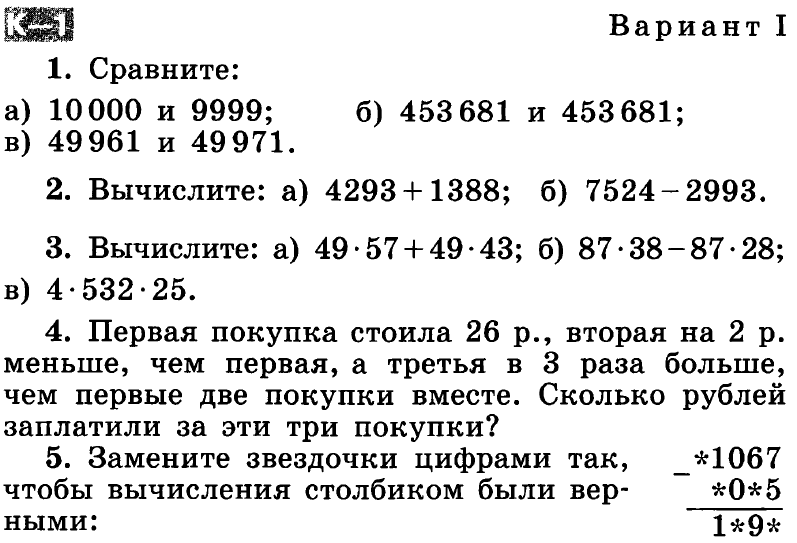 Контрольная работа №2«Умножение и деление натуральных чисел»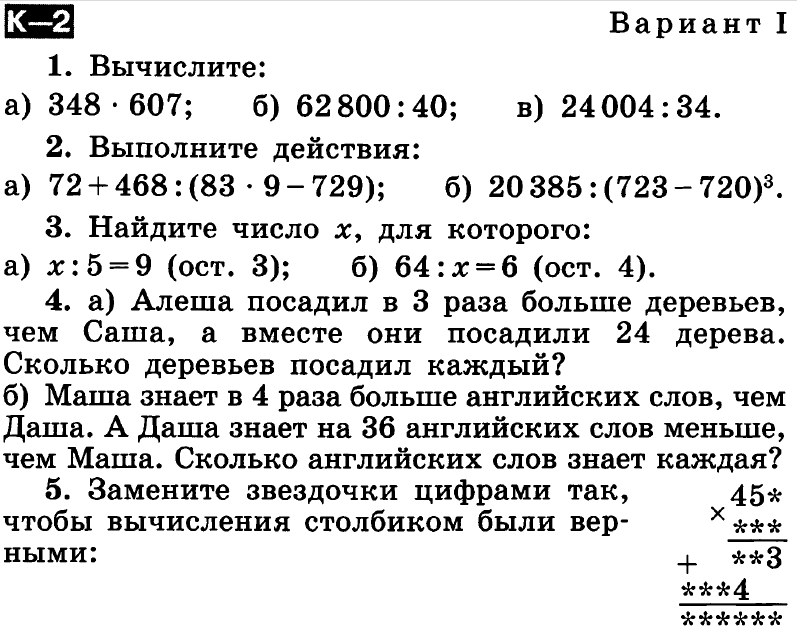 Контрольная работа №3«Измерение величин»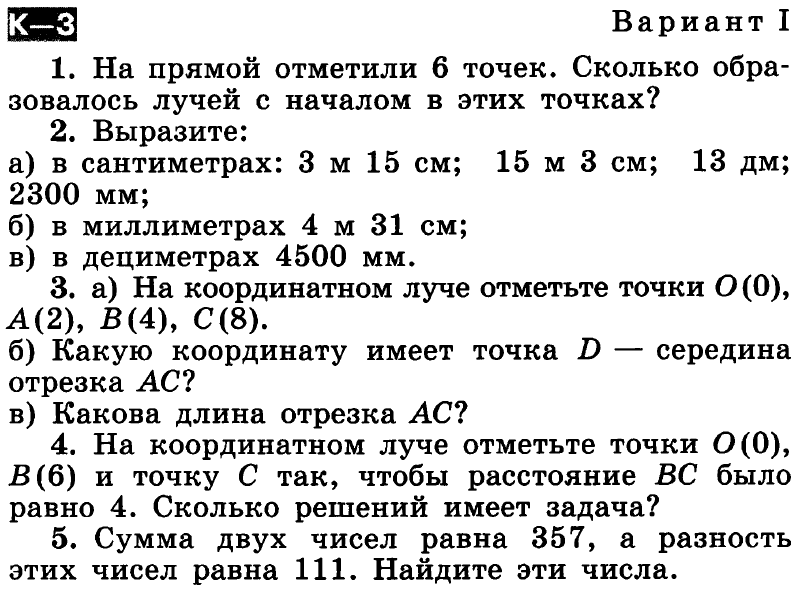 Контрольная работа №5«Свойства и признаки делимости. НОД и НОК»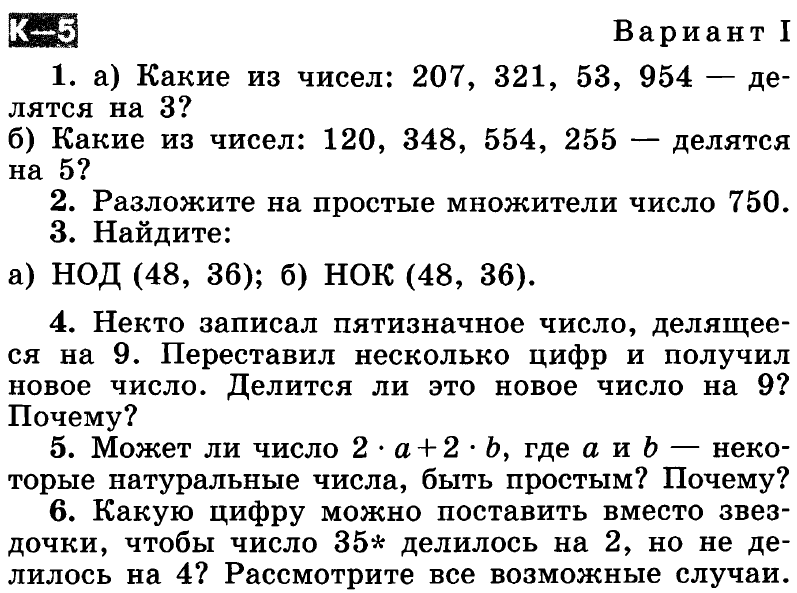 Контрольная работа №4«Геометрические фигуры и тела»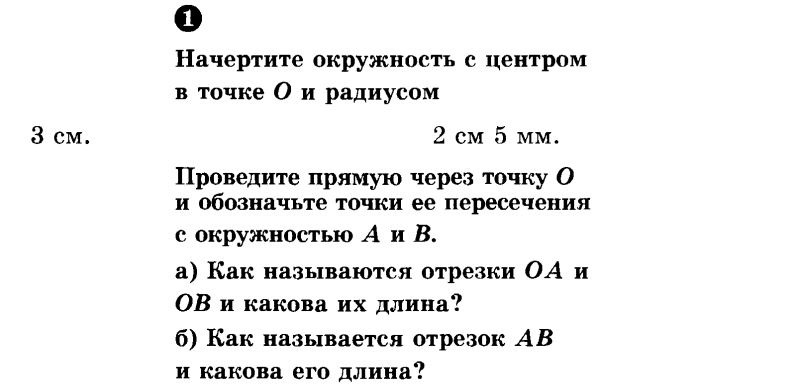 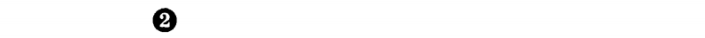 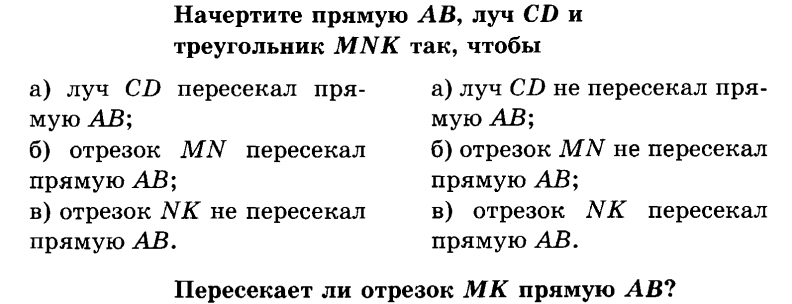 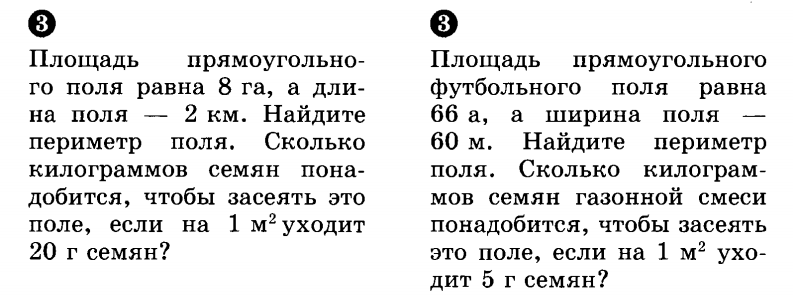 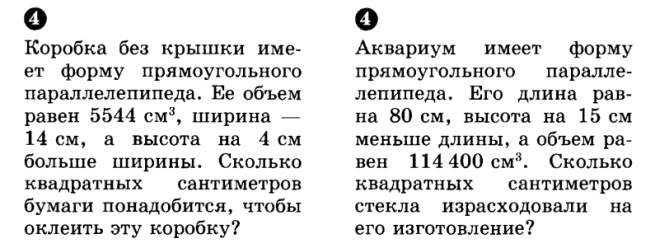 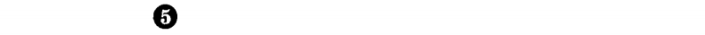 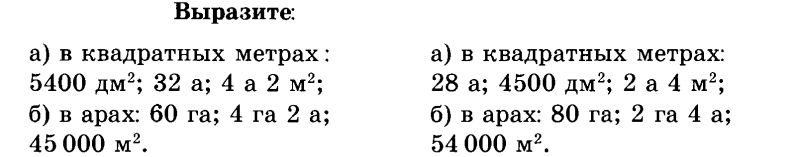 Контрольная работа №6«Понятие дроби. Сложение и вычитание дробей»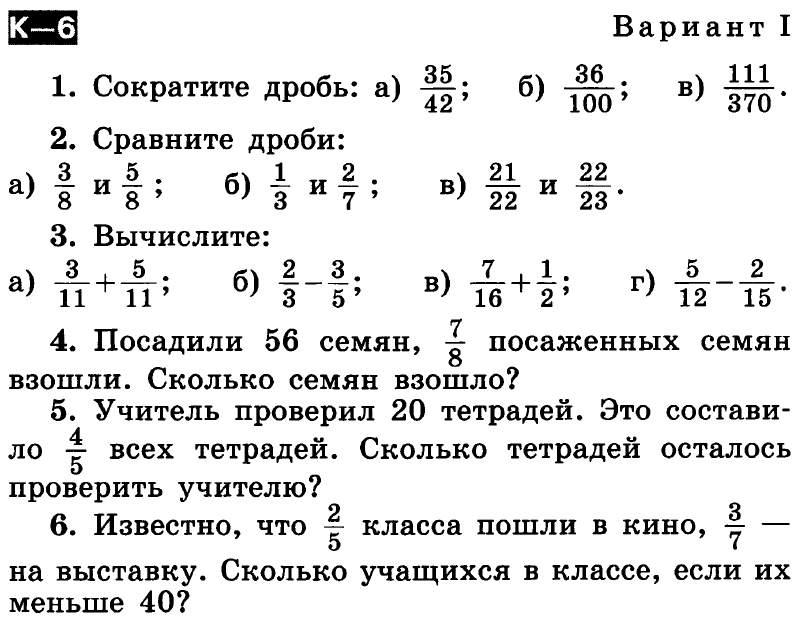 Контрольная работа №7«Сложение, вычитание, умножение  и деление смешанных дробей»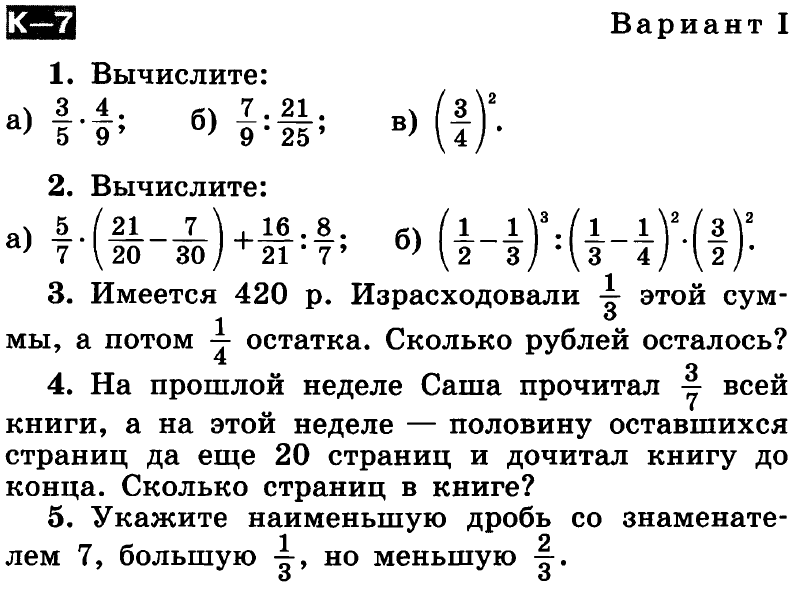 Контрольная работа №8«Десятичная запись дробных чисел. Сравнение десятичныхдробей. Сложение и вычитание десятичных дробей.Округление чисел»ВАРИАНТ 11. Запишите в виде десятичной дроби число 6 .2. Выполните действия:    а)  2,131 + 3,79;    б)  12,31 – 4,711.3. Расставьте в порядке возрастания числа: 0,39; 0,039; 0,471; 0,53; 0,024.4. Стороны прямоугольника равны 3,11 м  и  6,124 м.Найдите его периметр и округлите получившееся значение до десятых.5. Найдите значение выражения    3,711 – (2,11 + 1,04) + 4,816 – 3,214 + 2,444. ВАРИАНТ 21. Запишите в виде дроби или смешанного числа число1,47.2. Выполните действия:    а) 4,117 – 2,398;    б) 2,189 + 3,748.3. Расставьте в порядке убывания числа: 1,49; 0,37; 8,144; 3,241; 0,04.4. Стороны треугольника равны 2,44 м,  3,11 м  и  5,074 м.Найдите его периметр и округлите получившееся значение до сотых.5. Найдите значение выражения    2,443 + (7,114 – 6,954) + 3,26 – 4,11 + 0,096.Контрольная работа № 9Умножение десятичных дробей. Деление на десятичную дробь.ВАРИАНТ 11. Выполните умножение:а) 2,14 × 3,17;б) 0,43 × 2,18.2. Выполните деление:а) 7,56 : 0,6;б) 2,44 : 1,22.3. Найдите значение выражения:2,15 × (3,24 : 0,9 – 2,37).4. Найдите объем куба со стороной 2,1 см.5. Решите уравнение((2,318 – 1,118) : 4 + 1,7)х = 4,8.	ВАРИАНТ 2 1. Выполните умножение:а) 3,14 × 4,28;б) 0,11 × 0,49.2. Выполните деление:а) 1,44 : 0,9;б) 3,27 : 1,09.3. Найдите значение выражения:3,17 × (2,48 : 0,4 – 3,26).4. Найдите объем прямоугольного параллелепипеда, если его измерения равны 6 см, 6,5 см и 7,1 см.5. Решите уравнение ((3,174 – 2,074) : 11 + 1,9)х = 16,2.Итоговая контрольная работа №10№1. Вычислите:.№2. Решите уравнения:а) ;б) .№3. В книге три повести. Первая повесть занимает в 2 раза меньше страниц, чем вторая, а третья повесть на 5 страниц больше, чем первая и вторая вместе. Сколько страниц занимает каждая повесть, если всего в книге 215 страниц?№4. Спортзал имеет форму прямоугольного параллелепипеда. Ее объем равен 432 м3, а высота – 4 м. Найдите площадь пола этого спортзала.№5. Построить углы BCA, KMN и OPE, если.6 класс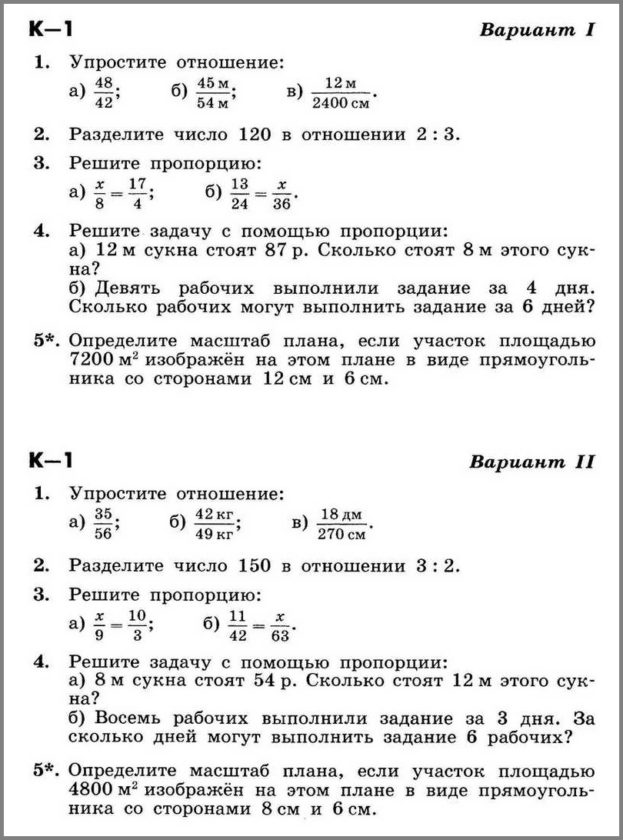 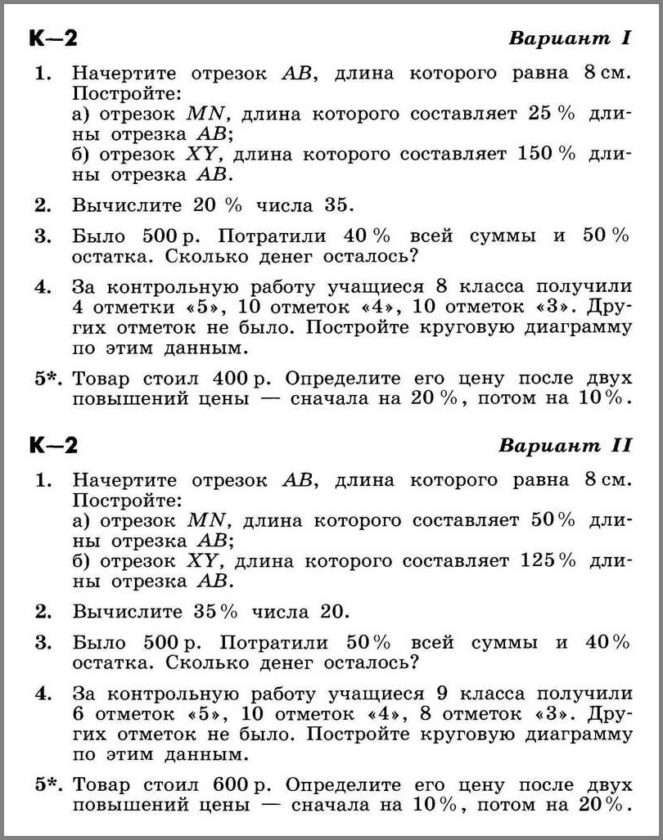 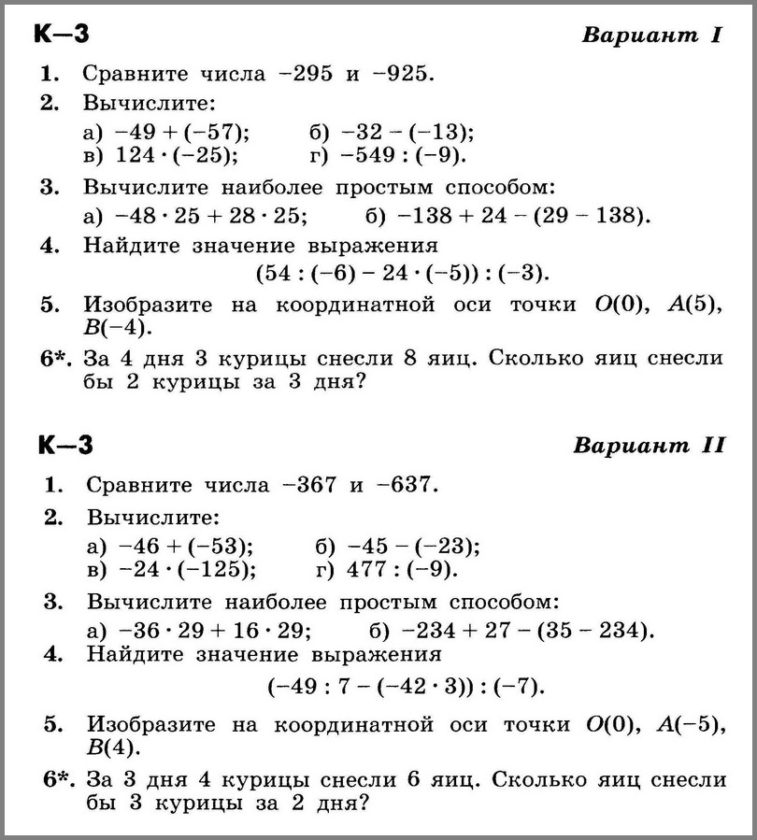 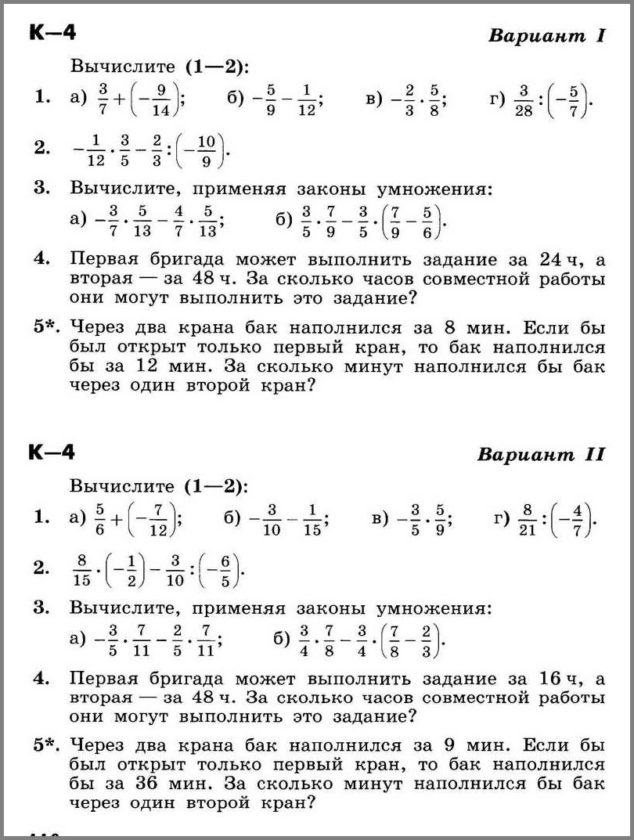 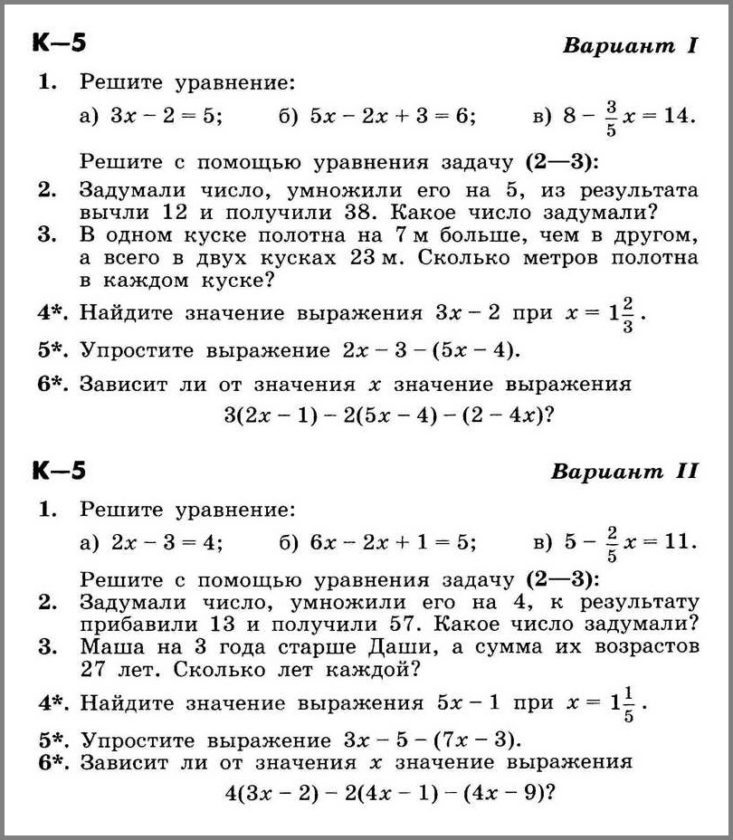 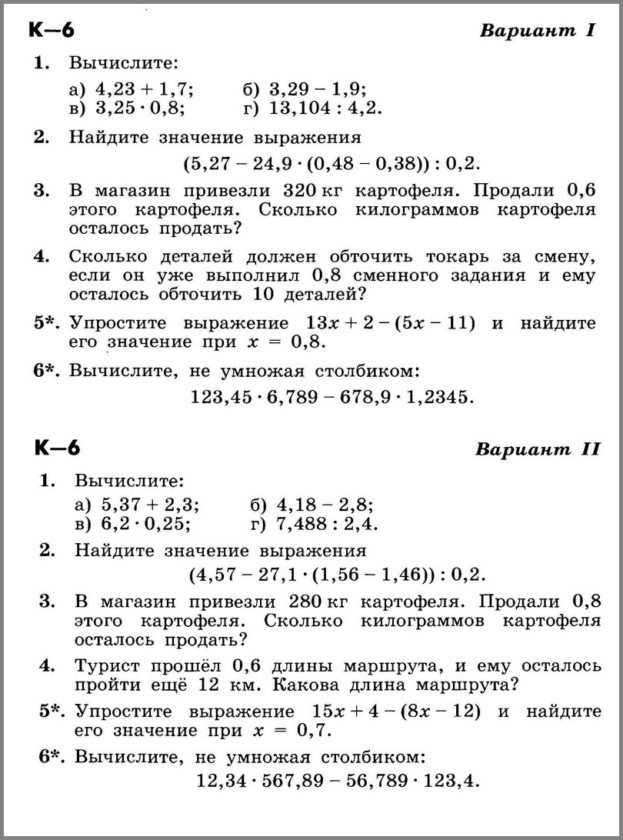 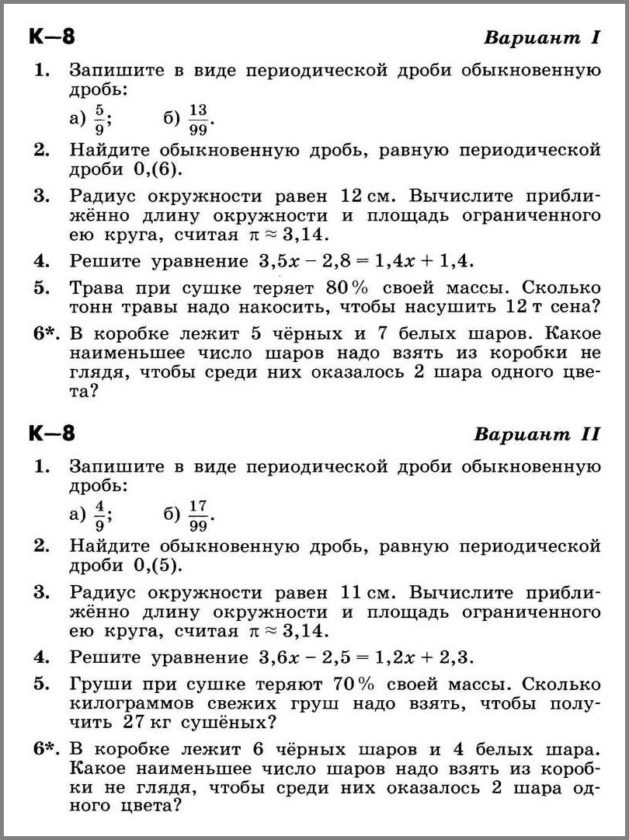 Разделы Выпускник научится в 5-6 классеВыпускник получит возможность научиться в 5-6 классеЭлементы теории множеств и математической логикиОперировать на базовом уровне(распознавать конкретные примеры общих понятий по характерным признакам, выполнять действия в соответствии с определением и простейшими свойствами понятий, конкретизировать примерами общие понятия) понятиями: множество, элемент множества, подмножество, принадлежность;задавать множества перечислением их элементов;находить пересечение, объединение, подмножество в простейших ситуациях.В повседневной жизни и при изучении других предметов:• распознавать логически некорректные высказывания.Оперировать (знать определение понятия, уметь пояснять его смысл, уметь использовать понятие и его свойства при проведении рассуждений, доказательств, решении задач.)понятиями: множество, характеристики множества, элемент множества, пустое, конечное и бесконечное множество, подмножество, принадлежность, определять принадлежность элемента множеству, объединению и пересечению множеств; задавать множество с помощью перечисления элементов, словесного описания.В повседневной жизни и при изучении других предметов:• распознавать логически некорректные высказывания; • строить цепочки умозаключений на основе использования правил логики.Уравнения и неравенства выполнять операции с числовыми выражениями;выполнять преобразования буквенных выражений (раскрытие скобок, приведениеподобных слагаемых);решать линейные уравнения, решать текстовые задачи алгебраическим методом.Оперировать понятиями: равенство, числовое равенство, уравнение, корень уравнения, решение уравнения, числовое неравенство.ЧислаОперировать на базовом уровне понятиями: натуральное число, целое число, обыкновенная дробь, десятичная дробь, смешанное число, рациональное число;использовать свойства чисел и правила действий с рациональными числами при выполнении вычислений;использовать признаки делимости на 2, 5, 3, 9, 10 при выполнении вычислений и решении несложных задач;выполнять округление рациональных чисел в соответствии с правилами;сравнивать рациональные числа.Оперировать понятиями: натуральное число, множество натуральных чисел, целое число, множество целых чисел, обыкновенная дробь, десятичная дробь, смешанное число, рациональное число, множество рациональных чисел, геометрическая интерпретация натуральных, целых, рациональных;понимать и объяснять смысл позиционной записи натурального числа;выполнять вычисления, в том числе с использованием приемов рациональных вычислений, обосновывать алгоритмы выполнения действий;В повседневной жизни и при изучении других предметов:•оценивать результаты вычислений при решении практических задач;•выполнять сравнение чисел в реальных ситуациях;•составлять числовые выражения при решении практических задач и задач из других учебных предметов.использовать признаки делимости на 2, 4, 8, 5, 3, 6, 9, 10, 11, суммы и произведения чисел при выполнении вычислений и решении задач, обосновывать признаки делимости;выполнять округление рациональных чисел с заданной точностью;упорядочивать числа, записанные в виде обыкновенных и десятичных дробей;находить НОД и НОК чисел и использовать их при решении зада;.оперировать понятием модуль числа, геометрическая интерпретация модуля числа.В повседневной жизни и при изучении других предметов:•	применять правила приближенных вычислений при решении практических задач и решении задач других учебных предметов;•	выполнять сравнение результатов вычислений при решении практических задач, в том числе приближенных вычислений;•	составлять числовые выражения и оценивать их значения при решении практических задач и задач из других учебных предметов.Статистика и теория вероятностейПредставлять данные в виде таблиц, диаграмм, читать информацию, представленную в виде таблицы, диаграммы.Оперировать понятиями: столбчатые и круговые диаграммы, таблицы данных, среднее арифметическое, извлекать, информацию, представленную в таблицах, на диаграммах;составлять таблицы, строить диаграммы на основе данных.В повседневной жизни и при изучении других предметов:извлекать, интерпретировать и преобразовывать информацию, представленную в таблицах и на диаграммах, отражающую свойства и характеристики реальных процессов и явлений.Текстовые задачиРешать несложные сюжетные задачи разных типов на все арифметические действия;строить модель условия задачи (в виде таблицы, схемы, рисунка), в которой даны значения двух из трех взаимосвязанных величин, с целью поиска решения задачи;осуществлять способ поиска решения задачи, в котором рассуждение строится от условия к требованию или от требования к условию;составлять план решения задачи; выделять этапы решения задачи;интерпретировать вычислительные результаты в задаче, исследовать полученное решение задачи;знать различие скоростей объекта в стоячей воде, против течения и по течению реки;решать задачи на нахождение части числа и числа по его части;решать задачи разных типов (на работу, на покупки, на движение), связывающих три величины, выделять эти величины и отношения между ними;находить процент от числа, число по проценту от него, находить процентное отношение двух чисел, находить процентное снижение или процентное повышение величины;решать несложные логические задачи методом рассуждений.В повседневной жизни и при изучении других предметов:•	выдвигать гипотезы о возможных предельных значениях искомых величин в задаче (делать прикидку)Решать простые и сложные задачи разных типов, а также задачи повышенной трудности;использовать разные краткие записи как модели текстов сложных задач для построения поисковой схемы и решения задач;знать и применять оба способа поиска решения задач (от требования к условию и от условия к требованию);моделировать рассуждения при поиске решения задач с помощью граф-схемы;выделять этапы решения задачи и содержание каждого этапа;интерпретировать вычислительные результаты в задаче, исследовать полученное решение задачи;анализировать всевозможные ситуации взаимного расположения двух объектов и изменение их характеристик при совместном движении (скорость, время, расстояние) при решении задач на движение двух объектов как в одном, так и в противоположных направлениях;исследовать всевозможные ситуации при решении задач на движение по реке, рассматривать разные системы отсчета;решать разнообразные задачи «на части», решать и обосновывать свое решение задач (выделять математическую основу) на нахождение части числа и числа по его части на основе конкретного смысла дроби;осознавать и объяснять идентичность задач разных типов, связывающих три величины (на работу, на покупки, на движение); выделять эти величины и отношения между ними, применять их при решении задач, конструировать собственные задачи указанных типовВ повседневной жизни и при изучении других предметов:• выделять при решении задач характеристики рассматриваемой в задаче ситуации, отличные от реальных (те, от которых абстрагировались), конструировать новые ситуации с учетом этих характеристик, в частности, при решении задач на концентрации, учитывать плотность вещества;•	решать и конструировать задачи на основе рассмотрения реальных ситуаций, в которых не требуется точный вычислительный результат;•	решать задачи на движение по реке, рассматривая разные системы отсчета.В повседневной жизни и при изучении других предметов:•	выделять при решении задач характеристики рассматриваемой в задаче ситуации, отличные от реальных (те, от которых абстрагировались), конструировать новые ситуации с учетом этих характеристик, в частности, при решении задач на концентрации, учитывать плотность вещества;•	решать и конструировать задачи на основе рассмотрения реальных ситуаций, в которых не требуется точный вычислительный результат;•	решать задачи на движение по реке, рассматривая разные системы отсчета.Наглядная геометрияГеометрические фигурыОперировать на базовом уровне понятиями: фигура, точка, отрезок, прямая, луч, ломаная, угол, многоугольник, треугольник и четырехугольник, прямоугольник и квадрат, окружность и круг, прямоугольный параллелепипед, куб, шар. Изображать изучаемые фигуры от руки и с помощью линейки и циркуля.В повседневной жизни и при изучении других предметов:•	решать практические задачи с применением простейших свойств фигур.Извлекать, интерпретировать и преобразовывать информацию о геометрических фигурах, представленную на чертежах;изображать изучаемые фигуры от руки и с помощью компьютерных инструментов.В повседневной жизни и при изучении других предметов: •вычислять расстояния на местности в стандартных ситуациях, площади участков прямоугольной формы, объемы комнат;• выполнять простейшие построения на местности, необходимые в реальной жизни; • оценивать размеры реальных объектов окружающего мира.Измерения и вычислениявыполнять измерение длин, расстояний, величин углов, с помощью инструментов для измерений длин и углов;вычислять площади прямоугольников. В повседневной жизни и при изучении других предметов:•	вычислять расстояния на местности в стандартных ситуациях, площади прямоугольников;•	выполнять простейшие построения и измерения на местности, необходимые в реальной жизни.выполнять измерение длин, расстояний, величин углов, с помощью инструментов для измерений длин и углов;вычислять площади прямоугольников, квадратов, объемы прямоугольных параллелепипедов, кубов.В повседневной жизни и при изучении других предметов:• вычислять расстояния на местности в стандартных ситуациях, площади участков прямоугольной формы, объемы комнат;• выполнять простейшие построения на местности, необходимые в реальной жизни; • оценивать размеры реальных объектов окружающего мира.История математикиописывать отдельные выдающиеся результаты, полученные в ходе развития математики как науки;знать примеры математических открытий и их авторов, в связи с отечественной и всемирной историей.Характеризовать вклад выдающихся математиков в развитие математики и иных научных областей.№ п/п/Тема урокаКол-во часовДата проведенияГлава  I.  Натуральные числа и нульГлава  I.  Натуральные числа и нуль461.Натуральные числа. Натуральный ряд чисел и его свойства.12 .Десятичная система счисления,  записи натуральных чисел. Различие между цифрой и числом. чтение и запись натуральных чисел13.Позиционная запись натурального числа, поместное значение цифры, разряды и классы, соотношение между двумя соседними разрядными единицами14.Сравнение натуральных чисел. Понятие о сравнении чисел, сравнение натуральных чисел друг с другом и с нулём, математическая запись сравнений. Способы сравнения чисел15.Арифметические действия над натуральными числами. Устный счёт. Сложение натуральных чисел. Компоненты сложения, связь между ними, нахождение суммы. 16.Изменение суммы при изменении компонентов сложения. Действия с суммами нескольких слагаемых.17.Свойства арифметических действий. Переместительный и сочетательный законы сложения.  Использование свойств  натуральных чисел при решении задач18.Устный счёт. Вычитание натуральных чисел. Компоненты вычитания, связь между ними, нахождение разности. 19.Изменение разности при изменении компонентов вычитания. Решение простейших уравнений1110.Решение текстовых задач арифметическим способом с помощью сложения и вычитания. Зависимости между величинами: цена, количество, стоимость. Прикидка и оценка результатов вычислений.111.Устный счёт. Умножение. Компоненты умножения, связь между ними, нахождение произведения, 112.Изменение произведения при изменении компонентов умножения.113.Свойства арифметических действий. Переместительный и сочетательный законы умножения.114.Распределительный закон умножения относительно сложения.  Использование свойств  натуральных чисел при решении задач115.Рационализация вычислений с помощью распределительного закона умножения116.Сложение чисел столбиком. Проверка результата с помощью прикидки и обратного действия117.Вычитание чисел столбиком. Проверка результата с помощью прикидки и обратного действия118.Нахождение значений выражений, содержащих несколько действий119.Контрольная работа №1 по теме «Сложение и вычитание натуральных чисел»120.Анализ итогов контрольной работы. Работа над ошибками. Умножение чисел столбиком на однозначное число1 21.Умножение чисел столбиком на число, содержащее в записи 01 22.Умножение многозначных чисел столбиком123.Степень с натуральным показателем. Запись числа в виде суммы разрядных слагаемых. Квадрат и куб числа.124.Порядок действий в выражениях, содержащих степень, вычисление значений выражений, содержащих степень125.Устный счёт. Деление. Деление нацело. 126.Компоненты деления, связь между ними.127.Деление уголком128.Решение простейших текстовых задач с помощью умножения и деления129.Решение текстовых задач с помощью умножения и деления130.Задачи «на части» в явном виде131Задачи «на части». Составление схематических рисунков132Задачи «на части». Отношения «больше на», «меньше на»133.Задачи «на части». Отношения «больше в», «меньше в»134.Задачи «на части»135.Деление с остатком на множестве натуральных чисел.136.Свойства деления с остатком.137.Практические задачи на деление с остатком138.Числовое выражение и его значение, порядок выполнения действий. Решение текстовых задач арифметическим способом. Использование таблиц, схем, чертежей, других средств представления данных при решении задач.139.Обоснование алгоритмов выполнения арифметических действий140.Контрольная работа №2 по теме «Умножение и деление натуральных чисел»141.Анализ итогов контрольной работы. Работа над ошибками. Нахождение двух чисел по их сумме и разности142.Нахождение двух чисел по их сумме и разности. Составление схематических рисунков143.Нахождение двух чисел по их сумме и разности. Анализ полученных результатов144.Нахождение двух чисел по их сумме и разности145.Исторические сведения. История формирования  понятия числа: натуральные числа. Рождение и развитие арифметики натуральных чисел. Л.Магницкий. Появление цифр, букв, иероглифов в процессе счёта и распределения продуктов на Древнем Ближнем Востоке. Связь с Неолитической революцией.  Старинные системы записи чисел. Появление десятичной записи чисел.146.Использование свойств натуральных чисел при решении задач. Занимательные и исследовательские задачи. Решение логических задач. Перебор вариантов. Круги Эйлера1Глава 2. Измерение величинГлава 2. Измерение величин3047.Фигуры в окружающем мире. Наглядные представления о геометрических фигурах на плоскости. Прямая, луч, отрезок, ломаная. Изображение основных геометрических фигур.148.Взаимное расположение двух прямых149.Геометрические измерения  величин. Измерение отрезков. Длина отрезка, ломаной. Построение отрезка заданной длины.150.Метрические единицы измерения длины. Зависимость между единицами измерения.151.Приближённое значение величины, точность приближения. Прикидка и оценка результатов вычислений. Необходимость округления. Правило округления натуральных чисел.152.Представление натуральных чисел на координатном луче Нахождение координат точек на координатном луче153.Контрольная работа №3 «Прямая, луч, отрезок»154.Анализ итогов контрольной работы. Работа над ошибками.  Окружность, дуга, хорда окружности. Круг. Сфера и шар. Взаимное расположение двух окружностей,  прямой и окружности155Углы. Измерение углов. Виды углов. Градусная мера угла.  Зависимость между единицами измерения.156.Измерение и построение углов с помощью транспортира157.Треугольники. Виды треугольников. Периметр треугольника158.Понятие о равенстве фигур. Решение практических задач с применением простейших свойств фигур.159.Многоугольники. Правильные многоугольники. Периметр многоугольника Четырехугольники. Периметр четырехугольника. Прямоугольник, квадрат.160.Понятие площади фигуры. Площадь прямоугольника, квадрата.161.Единицы измерения  площади162.Наглядное представление о пространственных фигурах. Многогранники: прямоугольный параллелепипед,  куб, призма, пирамида. Изображение пространственных фигур.163.Примеры сечений и развёрток многогранников. Правильные многогранники. 164.Понятие объема. 165.Объем прямоугольного параллелепипеда, куба166.Единицы измерения  объема167.Единицы массы. Зависимость между единицами измерения168.Единицы времени. Зависимость между единицами измерения169.Единицы измерения  скорости. Зависимость между величинами: скорость, время, расстояние. 170. Решение текстовых задач арифметическим способом. Использование таблиц, схем, чертежей, других средств представления данных при решении задач.71.Задачи на движение  по реке по течению и против течения172.Решение несложных задач  на движение   в противоположных направлениях. 173.Решение несложных задач  на движение в одном направлении.174.Подготовка к контрольной работе.75.Контрольная работа №4 «Измерение величин»176.Анализ итогов контрольной работы. Работа над ошибками. Исторические сведения. Старинные системы мер1Глава 3. Делимость натуральных чиселГлава 3. Делимость натуральных чисел1977.Свойства делимости. 178.Свойства делимости суммы (разности) на число.Использование свойств для доказательства делимости179.Признаки делимости на 2,5,10.180.Признаки делимости на 3, 9.181.Признаки делимости на 4, 6, 8, 11.Доказательство признаков делимости. Решение практических задач с применением признаков делимости.182.Простые и составные числа. Множество простых чисел. Решето Эратосфена.                                                                                                                                                           183.Делители натурального числа. Делитель и его свойства. Количество делителей числа. 184.Разложение натурального числа на множители, алгоритм разложения числа  на простые множители.Основная теорема арифметики185.Общий делитель двух и более чисел. 186.Взаимно простые числа.187.Наибольший общий делитель двух чисел. Нахождение наибольшее общего делителя.188.Наибольший общий делитель трех и более чисел. 189.Кратное и его свойства190.Общее кратное двух и более чисел.191.Наименьшее общее кратное двух чисел. Способы нахождения наименьшего общего кратного192.Наименьшее общее кратное трех и более  чисел193.Контрольная работа №5 «Делимость натуральных чисел»194.Анализ итогов контрольной работы. Работа над ошибками Решение текстовых задач арифметическим способом. Использование таблиц, схем, чертежей, других средств представления данных при решении задач195.Исторические сведения. Рождение и развитие арифметики натуральных чисел. НОК, НОД, простые числа. Л. Эйлер.1Глава 4. Обыкновенные дроби	Глава 4. Обыкновенные дроби	6596.Доля, часть, дробное число. Решение задач на доли. Понятие дроби. Дробное число, как результат деления. Обыкновенные дроби. Правильные и неправильные дроби.197.Равенство дробей. Основное свойство дроби. Сократимые и несократимые дроби198.Запись натурального числа в виде дроби с заданным знаменателем. Решение текстовых задач арифметическим способом. Использование таблиц, схем, чертежей, других средств представления данных при решении задач199.Задачи на дроби. Нахождение части целого. Решение простейших задач на нахождение части числа.1100.Задачи на дроби. Нахождение целого  по его части.  Решение задач на нахождение   числа по его части.1101.Задачи на дроби. Нахождение измененного числа1102.Решение текстовых задач на дроби арифметическим способом. Использование таблиц, схем, чертежей, других средств представления данных при решении задач1103.Приведение дробей к заданному знаменателю1104.Приведение дробей к общему знаменателю1105.Приведение дробей к наименьшему общему знаменателю1106.Операции над обыкновенными дробями. Сравнение обыкновенных  дробей. Правильные и неправильные дроби.1107.Различные способы сравнения обыкновенных дробей1108.Сложение дробей с общим знаменателем1109.Сложение дробей с разными знаменателями1110.Решение текстовых задач на сложение дробей1111.Способы рационализации вычислений и их применение при выполнении действий. Законы сложения. Переместительный закон. Сочетательный закон сложения1112.Действия с сумами нескольких слагаемых.1113.Решение текстовых задач с использованием законов сложения1114.Вычитание дробей с общим знаменателем. Вычитание дроби из 11115.Вычитание дробей с разными знаменателями1116.Решение уравнений1117.Решение текстовых задач на вычитание и сложение обыкновенных дробей1118.Контрольная работа №6 «Сложение и вычитание обыкновенных дробей»1119.Анализ итогов контрольной работы. Работа над ошибками Умножение обыкновенных дробей1120.Умножение обыкновенных дробей на натуральное число1121.Взаимно обратные числа1122.Возведение в степень обыкновенной дроби1123.Законы умножения. 1124.Распределительный закон умножения1125.Деление обыкновенных дробей1126.Деление обыкновенных дробей на натуральное число1127.Арифметические действия с дробными числами1128.Нахождение значения дробного числового выражения1129.Нахождение части целого и целого по его части. 1130.Применение дробей при решении задач1131.Контрольная работа №7 «Умножение и деление обыкновенных дробей»1132.Анализ итогов контрольной работы. Работа над ошибками Задачи на совместную работу. Решение текстовых задач арифметическим способом. Использование таблиц, схем, чертежей, других средств представления данных при решении задач1133.Зависимость между величинами: производительность, время, работа1134.Задачи по одновременному наполнению бассейна1135.Задачи на совместную работу.1136.Понятие смешанной дроби (смешанного числа).  Сравнение смешанных дробей 1137.Преобразование неправильной дроби в смешанную дробь 1138.Преобразование смешанной дроби в неправильную дробь1139.Арифметические действия со смешанными дробями. Сложение смешанной дроби и натурального числа1140.Сложение смешанных дробей с одинаковыми знаменателями1141.Сложение смешанных дробей с разными знаменателями1142.Вычитание смешанных дробей (дробная часть уменьшаемого больше дробной части вычитаемого)1143.Вычитание смешанных дробей (дробная часть уменьшаемого меньше дробной части вычитаемого)1144.Вычитание смешанной дроби из  натурального числаНахождение  значений числовых выражений, имеющих более одного действия1145.Умножение смешанных дробей. 1146.Деление смешанных дробей. 1147.Применение распределительного закона умножения при работе со смешанными дробями1148.Вычисления на все арифметические действия1149.Арифметические действия с дробными числами. 1150.Контрольная работа №8 «Смешанные дроби»1151.Анализ итогов контрольной работы. Работа над ошибками Представление дробей на координатном луче. Первичное представление о множестве рациональных чисел. 1152.Среднее арифметическое двух чисел. Изображение среднего арифметического двух чисел на числовой прямой.Решение практических задач с применением среднего арифметического.1153.Среднее арифметическое нескольких чисел.1154.Площадь прямоугольника.1155.Объем прямоугольного параллелепипеда1156.Решение задач практического содержания1157.Сложные задачи на движение по реке по течению и против течения1158.Сложные задачи на движение по реке и по озеру1159.Исторические сведения. Дроби в Вавилоне, Египте, Риме. Рождение шестидесятеричной системы счисления.   Решение занимательных задач1160.Занимательные и логические задачи1Глава 5. Теория множеств и логика5161.Логические задачи. Решение несложных логических задач. 1162.Решение логических задач с помощью графов, таблиц.1163.Множество, элемент множества. Задание множества пересечением элементов, характеристическим свойством.1164.Подмножество. Объединение и пересечение множеств. Иллюстрация отношений между множествами с помощью диаграмм Эйлера- Вена.1165.Пустое множество и его обозначение. Стандартные обозначения числовых множеств. Множество натуральных чисел и его свойства.1ПовторениеПовторение10166.Числовое выражение и его значение, порядок выполнения действий.Проверка результата с помощью прикидки и обратного действия. Необходимость округления. Правило округления натуральных чисел.1167.Обоснование алгоритмов выполнения арифметических действийНахождение значений дробных выражений1168.Фигуры в окружающем мире. Наглядные представления о фигурах на плоскости. Изображение основных геометрических фигур. Решение задач геометрического содержанияПриближенное измерение площади фигур на клетчатой бумаге1169.Задачи на покупки. Зависимости между величинами: цена, количество, стоимость1170.Решение задач на совместную работу1171.Решение задач на движение по суше в одном направленииРешение задач на движение в противоположных направления.1172.Итоговая контрольная работа №91173.Анализ итогов контрольной работы. Работа над ошибкамиЕдиницы измерения длины, площади, времени, скорости1174.Решение задач на дроби. Нахождение части от числаРешение задач на дроби. Нахождение числа по его части1175.Итоговое занятие. Обобщение учебного материала, изученного в 5 классе1Итого:175№ п/п/Тема урокаКол-во часовДата проведенияГлава 1. Отношения, пропорции, процентыГлава 1. Отношения, пропорции, проценты26Отношения чисел Отношение величин 1Масштаб. Масштаб на плане и карте1Выполнение практических задач по построению планов помещений1Деление числа в данном отношении1Применение отношений при решении задач1Решение задач на доли1Пропорции.1Свойства пропорции1Применение основного свойства пропорции при решении уравнений1Применение пропорций при решении уравнений1Прямая пропорциональность.1Составление пропорций при решении задач1Обратная пропорциональность.1Применение пропорций при решении задач1Анализ итогов контрольной работы. Работа над ошибкамиКонтрольная работа №1 «Пропорция»1Понятие о проценте.1Вычисление процентов от числа1Вычисление числа по известному проценту. Выражение отношения в процентах1Задачи на проценты. Составление пропорций1Решение практических задач с процентами1Решение задач на проценты1Круговые диаграммы. Извлечение информации из диаграмм1Изображение круговых диаграмм по числовым данным1Решение текстовых задач методом перебораИсторические сведения. История возникновения процента. Промилле. Занимательные задачи на проценты 1Равновеликие фигуры1Контрольная работа №2 «Проценты»1Глава 2. Целые числаГлава 2. Целые числа34Анализ итогов контрольной работы. Работа над ошибкамиОтрицательные целые числаМножество целых чисел1Противоположные числа1Модуль числа. Геометрическая интерпретация модуля числа1Сравнение целых чисел. Сравнение с нулем.Правила сравнения целых чисел1Сложение целых чисел с использованием ряда целых чисел1Определение знака слагаемых1Сложение целых чисел одинакового знака1Сложение целых чисел с противоположными знаками1Сложение целых чисел1Законы сложения целых чисел1Применение законов сложения к вычислениям1Разность целых чисел1Нахождение разности целых чисел 1Вычисления с использованием группировок1Решение уравнений1Произведение целых чисел1Законы произведения целых чисел1Степень целого числа с натуральным показателем1Частное целых чисел1Решение уравнений1Нахождение значений числовых выражений со всеми арифметическими действиями1Применение распределительного закона умножения при раскрытии скобок1Вынесение общего множителя за скобки1Раскрытие скобок . Заключение в скобки1Действия с суммами нескольких слагаемых1Выбор пути нахождения значения числового выражения.1Представление целых чисел на координатной оси1Нахождение длины отрезка по координатам его концов1Контрольная работа №3 «Целые числа»1Анализ итогов контрольной работы. Работа над ошибкамиФигуры на плоскости, симметричные относительно точки. Центральная симметрия.1Построение фигур на плоскости, симметричных относительно точки1Исторические сведения. Появление 0 и отрицательных чисел математике древности. Роль Диофанта. Почему (-1)(-1)=+11Занимательные задачи. Логические задачи Решение логических задач с помощью таблиц1Истинность и ложность высказывания Простые и сложные высказывания1Глава 3.  Рациональные числаГлава 3.  Рациональные числа38Отрицательные дроби . Модуль дроби1Первичное представление о множестве рациональных чисел. Рациональные дроби. Приведение дроби к новому знаменателю. Сокращение дробей.1Представление целого числа в виде рациональной дроби1Сравнение рациональных чисел с разными знаками1Сравнение положительных рациональных чисел1Сравнение отрицательных рациональных чисел1Сложение рациональных дробей с одинаковыми знаменателями1Вычитание дробей с одинаковыми знаменателями1Сложение  дробей с взаимно простыми знаменателями1Вычитание дробей с взаимно простыми знаменателями1Умножение рациональных  дробей1Деление рациональных дробей1Сокращение рациональных дробей1Возведение в степень рациональных дробей1Доказательство законов сложения и умноженияПрименение законов сложения и вычитания к упрощению вычислений1Контрольная работа №4 «Рациональные числа»1Анализ итогов контрольной работы. Работа над ошибкамиСмешанные дроби произвольного знака1Сложение и вычитание смешанных чисел произвольного знака1Умножение и деление смешанных чисел произвольного знака1Возведение в степень смешанных чисел произвольного знака1Выполнение заданий на все арифметические действия со смешанными числами произвольного знака1Изображение рациональных чисел на координатной оси1Нахождение длины отрезка, заданного координатами его концов. Нахождение координат середины отрезка1Среднее арифметическое нескольких чисел1Уравнения. Корень уравнения1Правила решения уравнений. Перенос слагаемых из одной части уравнения в другую1Правила решения уравнений. Деление обеих частей уравнения на одно и то же число1Решение задач с помощью уравнений1Составление уравнения по тексту задачи1Использование таблиц для представления данных при решении задач1Решение задач алгебраическим методом1Контрольная работа №5 «Уравнения»1Анализ итогов контрольной работы. Работа над ошибкамиБуквенные выражения. Использование букв для обозначения чисел, для записи свойств арифметических действий.1Формулы1Осевая симметрия. Фигуры на плоскости, симметричные относительно прямой.  1Построение фигур, симметричных относительно прямой1Применение симметрии к решению задач на построение1Исторические сведения. История возникновения рациональных чисел1Глава 4. Десятичные дробиГлава 4. Десятичные дроби34Понятие положительной десятичной дроби. Целая и дробная части десятичной дроби. Преобразование десятичных дробей в обыкновенные.Перевод наименованных величин в десятичные дроби1Сравнение положительных десятичных дробей 1Изображение положительных десятичных дробей на координатной оси1Сложение положительных десятичных дробей1Вычитание положительных десятичных дробей1Сложение и вычитание наименованных величинСложение и вычитание положительных десятичных дробей с применением законов сложения и правила раскрытия скобок1Перенос запятой в положительной десятичной дроби.1Перевод из одних наименованных величин в другие1Умножение положительных десятичных дробей на натуральное число1Умножение положительных десятичных дробей на положительную десятичную дробь.1Нахождение значения числового выражения, содержащего более одного действия с положительными десятичными дробямиРешение прикладных текстовых задач1Деление положительных десятичных дробей на натуральное число. Деление натурального числа на положительную десятичную дробь1Деление положительных десятичных дробей на положительную десятичную дробь1Нахождение значения числового выражения, содержащего более одного действия с положительными десятичными дробями1Решение уравнений1Контрольная работа №6 «Арифметические действия с положительными десятичными дробями»1 Анализ итогов контрольной работы. Работа над ошибками Десятичные дроби и проценты. Нахождение процента от числа1Нахождение числа по известному проценту1Нахождение процентного отношения1Решение задач на проценты1Сложные задачи на процентыФормула сложного процента1Десятичные дроби любого знака1Нахождение значения числового выражения, содержащего более одного действия с десятичными дробями1Приближение десятичных дробейЗначащая цифра десятичной дроби1Округление десятичных дробей с заданной точностью1Приближение суммы и разности двух чисел1Приближение произведения и частного двух чисел1Приближение степени числа1Контрольная работа №7 «Проценты»1Анализ итогов контрольной работы. Работа над ошибкамиВычисления с помощью калькулятора1Процентные расчеты с помощью калькулятораРешение задач с применением процентных расчетов на калькуляторе1Зеркальная симметрия. Фигуры в пространстве, симметричные относительно плоскости. Изображение пространственных фигур1Наглядные представления о пространственных фигурах: призма, пирамида, конус цилиндр. Примеры сечений1Исторические сведения. Открытие десятичных дробей. Десятичные дроби и метрическая система мер. Л. Магницкий1Глава 5. Обыкновенные и десятичные дробиГлава 5. Обыкновенные и десятичные дроби24Разложение положительной обыкновенной дроби в конечную десятичную дробь1Преобразование обыкновенных дробей в конечные десятичные дроби1Бесконечные десятичные дроби. Периодические десятичные дроби1Преобразование обыкновенных дробей в периодические десятичные дроби1Периодичность десятичного разложения обыкновенной дроби1Непериодические десятичные дроби. Иррациональные числа1Действительные числаВсе арифметические действия с действительными числами1Длина отрезкаДлина отрезка с недостатком. Длина отрезка с избытком1Длина окружности. Иррациональное число π1Площадь круга1Вычисление площадей составных фигур1Координатная ось. Изображение рациональных чисел на координатной оси 1Выбор единичного отрезка для изображения рациональных чисел на координатной оси1Изображение на координатной оси числовых промежутков1Декартова система координат на плоскости. Абсцисса и ордината точки.1Нахождение координат точек, заданных на координатной плоскости1Построение точек на координатной плоскости по заданным координатам1Столбчатые диаграммы и графики1Извлечение информации из диаграмм и графиков1Изображение столбчатых диаграмм и графиков по заданным числовым данным1Контрольная работа №8 «Обыкновенные и десятичные дроби»1Анализ итогов контрольной работы. Работа над ошибкамиЗадачи на составление фигур1Задачи на разрезание фигур1Исторические сведения. История возникновения действительных чисел1Описательная статистика. Вероятность. КомбинаторикаОписательная статистика. Вероятность. Комбинаторика5Статистическая характеристика набора данных – среднее арифметическое.1Решение комбинаторных  задач  на перебор всех возможных  вариантов.1Решение комбинаторных  задач  на перебор всех возможных  вариантов1Вероятность события. Понятие о случайном опыте и событии. Достоверные и невозможные события.  Равновозможность  событий.1Сравнение шансов.1ПовторениеПовторение14Арифметические действия с целыми числами1Степень целого числа1Арифметические действия с обыкновенными дробями1Сокращение дробей1Нахождение значения дробного выражения1Арифметические действия с действительными числами1Решение уравнений с применением правила раскрытия скобок1Пропорции. Уравнения. Задачи на пропорциональность1Преобразование алгебраических выражений 1Вычисление значения алгебраического выражения1Итоговая контрольная работа №91Анализ итогов контрольной работы. Работа над ошибкамиРешение задач на проценты1Решение задач алгебраическим методом с использованием таблиц, схем, чертежей.1Решение задач геометрического содержания1НазваниеТемаДатаКонтрольная работа №1Входная контрольная работа.2 неделя.Контрольная работа №2«Сложение, вычитание и умножение натуральных чисел»6 неделяКонтрольная работа №3«Натуральные числа и нуль»12 неделяКонтрольная работа №4«Единицы измерения»16 неделяКонтрольная работа №5«Площадь. Единицы измерения»20 неделяКонтрольная работа №6«Делимость чисел»21 неделяКонтрольная работа №7«Сложение и вычитание обыкновенных дробей»25 неделяКонтрольная работа №8«Умножение и деление обыкновенных дробей»28 неделяКонтрольная работа №9«Действия со смешанными дробями»31 неделяКонтрольная работа №10Годовая контрольная работа.35 неделяНазваниеТемаДатаКонтрольная работа №1«Пропорция»3 неделя.Контрольная работа №2«Проценты»6 неделяКонтрольная работа №3«Целые числа»10 неделяКонтрольная работа №4«Рациональные числа»15 неделяКонтрольная работа №5«Уравнения»18 неделяКонтрольная работа №6«Арифметические действия с положительными десятичными дробями»23 неделяКонтрольная работа №7«Проценты»25 неделяКонтрольная работа №8«Обыкновенные и десятичные дроби»29 неделяКонтрольная работа №9Итоговая контрольная работа.34 неделя